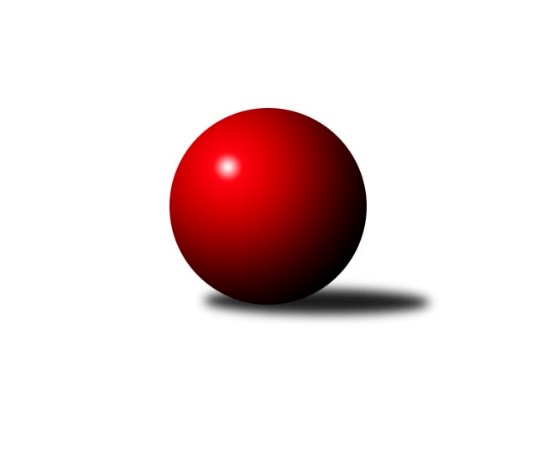 Č.2Ročník 2021/2022	17.9.2021Nejlepšího výkonu v tomto kole: 2638 dosáhlo družstvo: KK Mor.Slávia Brno BJihomoravský KP1 sever 2021/2022Výsledky 2. kolaSouhrnný přehled výsledků:SOS Židenice	- TJ Sokol Husovice D	6:2	2412:2371	6.0:6.0	14.9.KK Mor.Slávia Brno B	- KK Mor.Slávia Brno C	7:1	2638:2523	9.0:3.0	15.9.KS Devítka Brno	- KK Orel Ivančice	6:2	2500:2387	8.0:4.0	15.9.KK Slovan Rosice C	- SK Brno Žabovřesky 	2:6	2507:2571	5.0:7.0	16.9.TJ Sokol Brno IV	- SKK Veverky Brno	6:2	2541:2314	7.0:5.0	17.9.KK Velen Boskovice 	- KK Orel Telnice	7:1	2460:2371	7.0:5.0	17.9.Tabulka družstev:	1.	TJ Sokol Brno IV	2	2	0	0	14.0 : 2.0 	19.0 : 5.0 	 2541	4	2.	KS Devítka Brno	1	1	0	0	6.0 : 2.0 	8.0 : 4.0 	 2500	2	3.	KK Velen Boskovice	2	1	0	1	9.0 : 7.0 	14.0 : 10.0 	 2437	2	4.	SOS Židenice	2	1	0	1	9.0 : 7.0 	11.5 : 12.5 	 2404	2	5.	KK Orel Telnice	2	1	0	1	8.0 : 8.0 	15.5 : 8.5 	 2525	2	6.	KK Orel Ivančice	2	1	0	1	8.0 : 8.0 	12.0 : 12.0 	 2464	2	7.	KK Mor.Slávia Brno B	2	1	0	1	8.0 : 8.0 	10.5 : 13.5 	 2570	2	8.	SKK Veverky Brno	2	1	0	1	8.0 : 8.0 	10.0 : 14.0 	 2401	2	9.	KK Mor.Slávia Brno C	2	1	0	1	6.0 : 10.0 	9.5 : 14.5 	 2534	2	10.	SK Brno Žabovřesky	2	1	0	1	6.0 : 10.0 	7.0 : 17.0 	 2571	2*	11.	TJ Sokol Husovice D	1	0	0	1	2.0 : 6.0 	6.0 : 6.0 	 2371	0	12.	KK Slovan Rosice C	1	0	0	1	2.0 : 6.0 	5.0 : 7.0 	 2507	0	13.	KK Mor.Slávia Brno D	1	0	0	1	2.0 : 6.0 	4.0 : 8.0 	 2454	0  * Družstvu SK Brno Žabovřesky budou v konečné tabulce odečteny 2 body
Podrobné výsledky kola:	 SOS Židenice	2412	6:2	2371	TJ Sokol Husovice D	Soňa Lahodová	 	 217 	 199 		416 	 2:0 	 376 	 	210 	 166		Karel Gabrhel	Ivana Majerová	 	 204 	 188 		392 	 0:2 	 433 	 	239 	 194		Petr Trusina	Věra Matevová	 	 181 	 211 		392 	 1:1 	 376 	 	191 	 185		Jiří Rauschgold *1	Jiří Krev	 	 218 	 208 		426 	 2:0 	 362 	 	209 	 153		Jan Veselovský *2	Petr Woller	 	 202 	 200 		402 	 1:1 	 401 	 	217 	 184		Petr Chovanec	Ladislav Majer	 	 190 	 194 		384 	 0:2 	 423 	 	210 	 213		Igor Sedlákrozhodčí: Kouřil Zdeněkstřídání: *1 od 49. hodu Tomáš Peřina, *2 od 61. hodu Robert PacalNejlepší výkon utkání: 433 - Petr Trusina	 KK Mor.Slávia Brno B	2638	7:1	2523	KK Mor.Slávia Brno C	Ondřej Němec	 	 213 	 219 		432 	 2:0 	 410 	 	194 	 216		Zdeněk Žižlavský	Jan Bernatík	 	 196 	 223 		419 	 0:2 	 475 	 	238 	 237		Petr Žažo	Veronika Semmler	 	 234 	 245 		479 	 2:0 	 415 	 	203 	 212		Zdeněk Ondráček	Ivo Hostinský	 	 221 	 225 		446 	 2:0 	 392 	 	192 	 200		Filip Žažo	Dalibor Lang	 	 220 	 217 		437 	 2:0 	 419 	 	206 	 213		Josef Polák	Petr Lang	 	 201 	 224 		425 	 1:1 	 412 	 	212 	 200		Miroslav Oujezdskýrozhodčí:  Vedoucí družstevNejlepší výkon utkání: 479 - Veronika Semmler	 KS Devítka Brno	2500	6:2	2387	KK Orel Ivančice	Stanislav Barva	 	 210 	 204 		414 	 2:0 	 389 	 	195 	 194		Adam Eliáš	Petr Juránek	 	 197 	 227 		424 	 1:1 	 411 	 	201 	 210		Zdeněk Mrkvica	Oldřich Kopal	 	 235 	 236 		471 	 2:0 	 356 	 	180 	 176		Ondřej Šipl	Lucie Kulendíková	 	 192 	 181 		373 	 0:2 	 427 	 	219 	 208		Petr Kremláček	Jaroslav Sedlář	 	 207 	 191 		398 	 1:1 	 413 	 	205 	 208		Jaromír Klika	Jaroslav Sláma	 	 214 	 206 		420 	 2:0 	 391 	 	194 	 197		Ondřej Peterkarozhodčí:  Vedoucí družstevNejlepší výkon utkání: 471 - Oldřich Kopal	 KK Slovan Rosice C	2507	2:6	2571	SK Brno Žabovřesky 	Pavel Mecerod	 	 204 	 213 		417 	 1:1 	 411 	 	207 	 204		Richard Coufal	Jan Tichák	 	 196 	 190 		386 	 0:2 	 405 	 	214 	 191		Eduard Ostřížek	Alfréd Peřina	 	 206 	 211 		417 	 0:2 	 481 	 	245 	 236		Oldřich Šikula	Magda Winterová	 	 235 	 243 		478 	 2:0 	 437 	 	216 	 221		Vladimír Vondráček	Josef Tesař	 	 191 	 216 		407 	 1:1 	 423 	 	211 	 212		Petr Kouřil	Alena Bružová	 	 217 	 185 		402 	 1:1 	 414 	 	192 	 222		Milan Hepnárekrozhodčí: Petr MecerodNejlepší výkon utkání: 481 - Oldřich Šikula	 TJ Sokol Brno IV	2541	6:2	2314	SKK Veverky Brno	Miroslav Vítek	 	 210 	 225 		435 	 1:1 	 399 	 	217 	 182		Martin Zubatý	Petr Berka	 	 205 	 183 		388 	 0:2 	 436 	 	232 	 204		Vladimír Veselý	Zdeněk Holoubek	 	 220 	 211 		431 	 2:0 	 348 	 	171 	 177		Martin Doležal	Lukáš Chadim	 	 219 	 225 		444 	 2:0 	 376 	 	190 	 186		František Uher	Marek Rozsíval	 	 233 	 227 		460 	 2:0 	 328 	 	181 	 147		Radek Hnilička	Rudolf Zouhar	 	 187 	 196 		383 	 0:2 	 427 	 	208 	 219		Petr Večeřarozhodčí: vedoucí družstevNejlepší výkon utkání: 460 - Marek Rozsíval	 KK Velen Boskovice 	2460	7:1	2371	KK Orel Telnice	Antonín Pitner	 	 201 	 213 		414 	 2:0 	 405 	 	195 	 210		Milan Mikáč	František Ševčík	 	 200 	 212 		412 	 1:1 	 403 	 	189 	 214		Jiří Dvořák	Radek Stříž	 	 191 	 171 		362 	 0:2 	 392 	 	193 	 199		Jiří Šimeček	Jana Fialová	 	 204 	 220 		424 	 2:0 	 376 	 	184 	 192		Zdenek Pokorný	Petr Michálek	 	 206 	 222 		428 	 1:1 	 413 	 	213 	 200		Pavel Dvořák	Petr Ševčík	 	 195 	 225 		420 	 1:1 	 382 	 	198 	 184		František Hrazdírarozhodčí: Petr ŠevčíkNejlepší výkon utkání: 428 - Petr MichálekPořadí jednotlivců:	jméno hráče	družstvo	celkem	plné	dorážka	chyby	poměr kuž.	Maximum	1.	Oldřich Šikula 	SK Brno Žabovřesky 	481.00	321.0	160.0	7.0	1/1	(481)	2.	Magda Winterová 	KK Slovan Rosice C	478.00	320.0	158.0	4.0	1/1	(478)	3.	Oldřich Kopal 	KS Devítka Brno	471.00	326.0	145.0	3.0	1/1	(471)	4.	Marek Rozsíval 	TJ Sokol Brno IV	460.00	320.0	140.0	1.0	1/1	(460)	5.	Veronika Semmler 	KK Mor.Slávia Brno B	457.00	302.5	154.5	2.0	2/2	(479)	6.	Petr Žažo 	KK Mor.Slávia Brno C	456.50	302.5	154.0	3.0	1/1	(475)	7.	Ivo Hostinský 	KK Mor.Slávia Brno B	448.00	296.0	152.0	2.5	2/2	(450)	8.	Lukáš Chadim 	TJ Sokol Brno IV	444.00	292.0	152.0	4.0	1/1	(444)	9.	Milan Mikáč 	KK Orel Telnice	443.50	299.5	144.0	5.0	2/2	(482)	10.	Tereza Nová 	KK Mor.Slávia Brno D	440.00	307.0	133.0	3.0	1/1	(440)	11.	František Kramář 	KK Mor.Slávia Brno D	439.00	295.0	144.0	4.0	1/1	(439)	12.	Dalibor Lang 	KK Mor.Slávia Brno B	437.00	291.5	145.5	5.0	2/2	(437)	13.	Vladimír Vondráček 	SK Brno Žabovřesky 	437.00	312.0	125.0	4.0	1/1	(437)	14.	Petr Večeřa 	SKK Veverky Brno	436.50	290.5	146.0	2.0	2/2	(446)	15.	Pavel Dvořák 	KK Orel Telnice	435.50	296.0	139.5	2.5	2/2	(458)	16.	Miroslav Vítek 	TJ Sokol Brno IV	435.00	302.0	133.0	6.0	1/1	(435)	17.	Petr Trusina 	TJ Sokol Husovice D	433.00	312.0	121.0	6.0	1/1	(433)	18.	Zdeněk Holoubek 	TJ Sokol Brno IV	431.00	316.0	115.0	5.0	1/1	(431)	19.	Petr Kremláček 	KK Orel Ivančice	428.50	283.5	145.0	6.0	2/2	(430)	20.	Jiří Krev 	SOS Židenice	428.50	305.0	123.5	9.5	2/2	(431)	21.	Miroslav Oujezdský 	KK Mor.Slávia Brno C	425.50	288.5	137.0	8.5	1/1	(439)	22.	Petr Woller 	SOS Židenice	425.00	289.0	136.0	4.5	2/2	(448)	23.	Jana Fialová 	KK Velen Boskovice 	424.50	289.5	135.0	7.5	2/2	(425)	24.	Petr Juránek 	KS Devítka Brno	424.00	280.0	144.0	10.0	1/1	(424)	25.	Petr Kouřil 	SK Brno Žabovřesky 	423.00	297.0	126.0	6.0	1/1	(423)	26.	Igor Sedlák 	TJ Sokol Husovice D	423.00	301.0	122.0	2.0	1/1	(423)	27.	Josef Polák 	KK Mor.Slávia Brno C	420.50	299.5	121.0	7.0	1/1	(422)	28.	Lenka Indrová 	KK Mor.Slávia Brno C	420.00	281.0	139.0	4.0	1/1	(420)	29.	Jaroslav Sláma 	KS Devítka Brno	420.00	294.0	126.0	10.0	1/1	(420)	30.	Jaromír Klika 	KK Orel Ivančice	418.50	285.5	133.0	7.5	2/2	(424)	31.	Martin Večerka 	KK Mor.Slávia Brno D	418.00	266.0	152.0	4.0	1/1	(418)	32.	Vladimír Veselý 	SKK Veverky Brno	417.50	285.0	132.5	2.5	2/2	(436)	33.	Pavel Mecerod 	KK Slovan Rosice C	417.00	287.0	130.0	6.0	1/1	(417)	34.	Alfréd Peřina 	KK Slovan Rosice C	417.00	291.0	126.0	7.0	1/1	(417)	35.	František Ševčík 	KK Velen Boskovice 	416.50	293.5	123.0	9.0	2/2	(421)	36.	František Hrazdíra 	KK Orel Telnice	415.50	289.0	126.5	4.0	2/2	(449)	37.	Stanislav Barva 	KS Devítka Brno	414.00	275.0	139.0	11.0	1/1	(414)	38.	Milan Hepnárek 	SK Brno Žabovřesky 	414.00	292.0	122.0	11.0	1/1	(414)	39.	Radka Šindelářová 	KK Mor.Slávia Brno D	412.00	300.0	112.0	11.0	1/1	(412)	40.	Jan Bernatík 	KK Mor.Slávia Brno B	411.00	276.5	134.5	7.5	2/2	(419)	41.	Richard Coufal 	SK Brno Žabovřesky 	411.00	296.0	115.0	4.0	1/1	(411)	42.	Zdeněk Žižlavský 	KK Mor.Slávia Brno C	410.00	286.0	124.0	7.0	1/1	(410)	43.	Filip Žažo 	KK Mor.Slávia Brno C	408.50	279.0	129.5	5.0	1/1	(425)	44.	Zdeněk Ondráček 	KK Mor.Slávia Brno C	408.00	291.0	117.0	6.0	1/1	(415)	45.	Martin Zubatý 	SKK Veverky Brno	407.50	285.5	122.0	6.0	2/2	(416)	46.	Josef Tesař 	KK Slovan Rosice C	407.00	277.0	130.0	11.0	1/1	(407)	47.	Ondřej Peterka 	KK Orel Ivančice	406.00	297.0	109.0	10.0	2/2	(421)	48.	Petr Lang 	KK Mor.Slávia Brno B	405.50	294.5	111.0	8.5	2/2	(425)	49.	Eduard Ostřížek 	SK Brno Žabovřesky 	405.00	290.0	115.0	8.0	1/1	(405)	50.	Alena Bružová 	KK Slovan Rosice C	402.00	272.0	130.0	10.0	1/1	(402)	51.	Zdenek Pokorný 	KK Orel Telnice	402.00	286.0	116.0	7.0	2/2	(428)	52.	Petr Chovanec 	TJ Sokol Husovice D	401.00	269.0	132.0	6.0	1/1	(401)	53.	Jaroslav Sedlář 	KS Devítka Brno	398.00	284.0	114.0	10.0	1/1	(398)	54.	Antonín Pitner 	KK Velen Boskovice 	397.50	275.5	122.0	5.5	2/2	(414)	55.	Petr Ševčík 	KK Velen Boskovice 	397.50	277.5	120.0	7.0	2/2	(420)	56.	Ladislav Majer 	SOS Židenice	393.50	270.0	123.5	6.5	2/2	(403)	57.	Jiří Kisling 	KK Mor.Slávia Brno D	392.00	285.0	107.0	9.0	1/1	(392)	58.	Petr Berka 	TJ Sokol Brno IV	388.00	282.0	106.0	9.0	1/1	(388)	59.	Jan Tichák 	KK Slovan Rosice C	386.00	289.0	97.0	18.0	1/1	(386)	60.	Rudolf Zouhar 	TJ Sokol Brno IV	383.00	270.0	113.0	10.0	1/1	(383)	61.	Karel Gabrhel 	TJ Sokol Husovice D	376.00	287.0	89.0	17.0	1/1	(376)	62.	Lucie Kulendíková 	KS Devítka Brno	373.00	251.0	122.0	13.0	1/1	(373)	63.	Věra Matevová 	SOS Židenice	360.00	271.0	89.0	14.0	2/2	(392)	64.	Štěpán Kalas 	KK Mor.Slávia Brno D	353.00	260.0	93.0	16.0	1/1	(353)		Mirek Mikáč 	KK Orel Telnice	482.00	308.0	174.0	2.0	1/2	(482)		Jan Svoboda 	KK Orel Ivančice	451.00	316.0	135.0	5.0	1/2	(451)		Tomáš Rak 	SKK Veverky Brno	444.00	313.0	131.0	5.0	1/2	(444)		Ondřej Němec 	KK Mor.Slávia Brno B	432.00	292.0	140.0	10.0	1/2	(432)		Ivo Mareček 	KK Velen Boskovice 	430.00	297.0	133.0	11.0	1/2	(430)		Petr Michálek 	KK Velen Boskovice 	428.00	290.0	138.0	4.0	1/2	(428)		Vojtěch Šmarda 	KK Orel Ivančice	428.00	304.0	124.0	9.0	1/2	(428)		Pavel Suchan 	SOS Židenice	423.00	299.0	124.0	3.0	1/2	(423)		Soňa Lahodová 	SOS Židenice	416.00	273.0	143.0	5.0	1/2	(416)		Zdeněk Mrkvica 	KK Orel Ivančice	411.00	305.0	106.0	7.0	1/2	(411)		Jiří Dvořák 	KK Orel Telnice	403.00	269.0	134.0	2.0	1/2	(403)		Jana Pavlů 	SKK Veverky Brno	395.00	289.0	106.0	11.0	1/2	(395)		Jiří Šimeček 	KK Orel Telnice	392.00	270.0	122.0	7.0	1/2	(392)		Ivana Majerová 	SOS Židenice	392.00	304.0	88.0	17.0	1/2	(392)		Milan Kučera 	KK Mor.Slávia Brno B	391.00	266.0	125.0	9.0	1/2	(391)		Adam Eliáš 	KK Orel Ivančice	389.00	296.0	93.0	12.0	1/2	(389)		Martin Maša 	KK Orel Ivančice	387.00	267.0	120.0	9.0	1/2	(387)		Jaromíra Čáslavská 	SKK Veverky Brno	387.00	283.0	104.0	7.0	1/2	(387)		Alois Látal 	KK Velen Boskovice 	381.00	278.0	103.0	10.0	1/2	(381)		Josef Král 	KK Orel Telnice	380.00	273.0	107.0	13.0	1/2	(380)		František Uher 	SKK Veverky Brno	376.00	269.0	107.0	14.0	1/2	(376)		Radek Stříž 	KK Velen Boskovice 	362.00	254.0	108.0	12.0	1/2	(362)		Ondřej Šipl 	KK Orel Ivančice	356.00	261.0	95.0	15.0	1/2	(356)		Martin Doležal 	SKK Veverky Brno	348.00	265.0	83.0	20.0	1/2	(348)		Radek Hnilička 	SKK Veverky Brno	328.00	240.0	88.0	16.0	1/2	(328)Sportovně technické informace:Starty náhradníků:registrační číslo	jméno a příjmení 	datum startu 	družstvo	číslo startu19900	František Uher	17.09.2021	SKK Veverky Brno	1x26620	Radek Hnilička	17.09.2021	SKK Veverky Brno	1x26549	Martin Doležal	17.09.2021	SKK Veverky Brno	1x20836	Robert Pacal	14.09.2021	TJ Sokol Husovice D	1x9239	Rudolf Zouhar	17.09.2021	TJ Sokol Brno IV	1x20233	Petr Juránek	15.09.2021	KS Devítka Brno	1x23024	Tomáš Peřina	14.09.2021	TJ Sokol Husovice D	1x
Hráči dopsaní na soupisku:registrační číslo	jméno a příjmení 	datum startu 	družstvo	26643	Radek Stříž	17.09.2021	KK Velen Boskovice 	12187	Jan Tichák	16.09.2021	KK Slovan Rosice C	Program dalšího kola:3. kolo21.9.2021	út	17:00	SOS Židenice - KK Mor.Slávia Brno D (předehrávka z 4. kola)	22.9.2021	st	17:00	SKK Veverky Brno - KK Slovan Rosice C	22.9.2021	st	18:00	KK Mor.Slávia Brno C - KK Velen Boskovice 	24.9.2021	pá	17:00	KK Orel Telnice - TJ Sokol Brno IV	24.9.2021	pá	17:30	KK Mor.Slávia Brno D - KS Devítka Brno	24.9.2021	pá	18:00	TJ Sokol Husovice D - KK Mor.Slávia Brno B				-- volný los -- - SK Brno Žabovřesky 	Nejlepší šestka kola - absolutněNejlepší šestka kola - absolutněNejlepší šestka kola - absolutněNejlepší šestka kola - absolutněNejlepší šestka kola - dle průměru kuželenNejlepší šestka kola - dle průměru kuželenNejlepší šestka kola - dle průměru kuželenNejlepší šestka kola - dle průměru kuželenNejlepší šestka kola - dle průměru kuželenPočetJménoNázev týmuVýkonPočetJménoNázev týmuPrůměr (%)Výkon1xOldřich ŠikulaŽabovřesky4811xOldřich ŠikulaŽabovřesky113.364811xVeronika SemmlerMS Brno B4791xMagda WinterováRosice C112.654781xMagda WinterováRosice C4781xVeronika SemmlerMS Brno B112.214791xPetr ŽažoMS Brno C4751xPetr ŽažoMS Brno C111.274752xOldřich KopalDevítka4711xMarek RozsívalSokol Brno IV111.024601xMarek RozsívalSokol Brno IV4602xOldřich KopalDevítka110.02471